SCHOOL MEALS ARE NO LONGER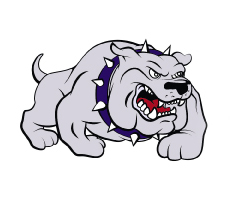  AUTOMATICALLY FREEBeginning August 30th, 2022, student accounts will be charged for meals unless they qualify for School Meal Benefits or attend a CEP (Community Eligibility Provision) School.  Emerson, Kennedy, West, and Margaret Leary Elementary are CEP schools within the Butte School District.WHY? USDA waivers were granted during the pandemic that covered the cost of student meals.  These waivers and free meals have expired.HOW?Families must apply for meal benefits.  Applications will be sent home with your student the first day of school and can also be obtained from our website under School Nutrition Services, School Nutrition Links.  Please return completed applications to your school or 2801 Grand Ave.If you do not qualify for free or reduced meals, you will need to deposit funds into your student’s meal account.Questions or Need Assistance?  Please call 406-533-2590